\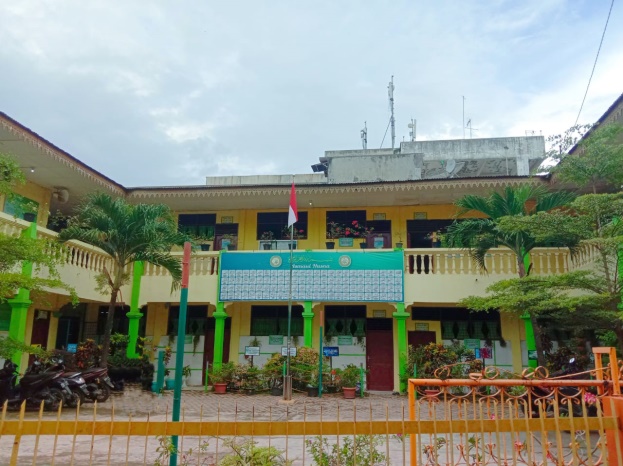 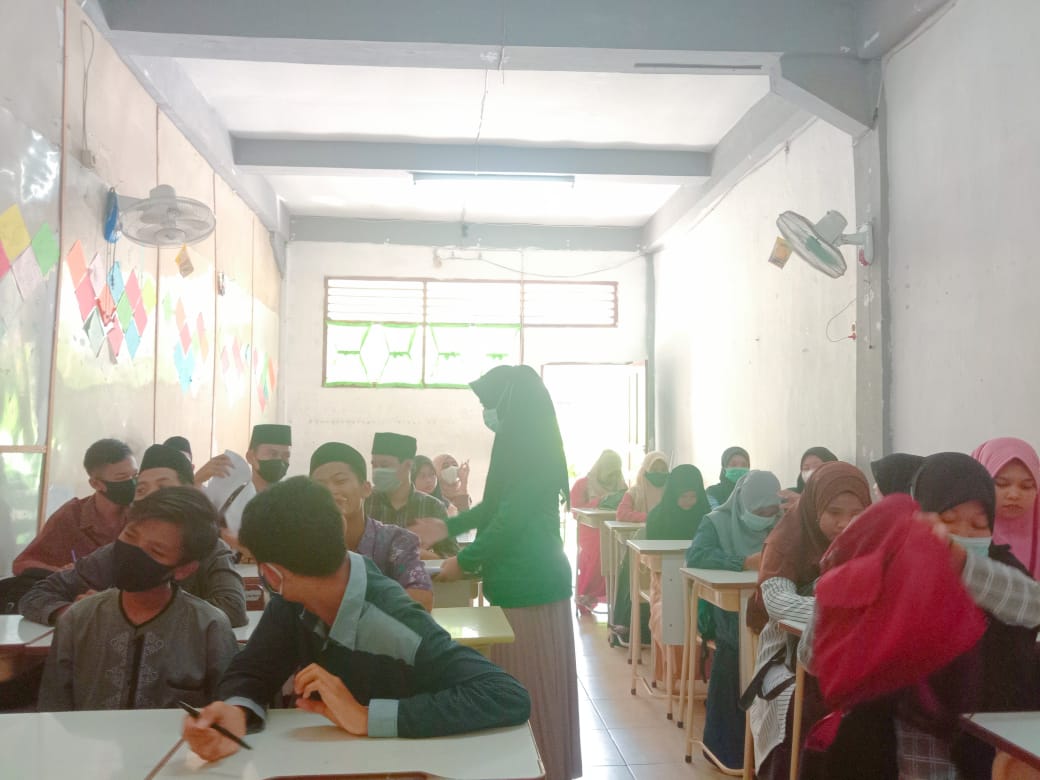 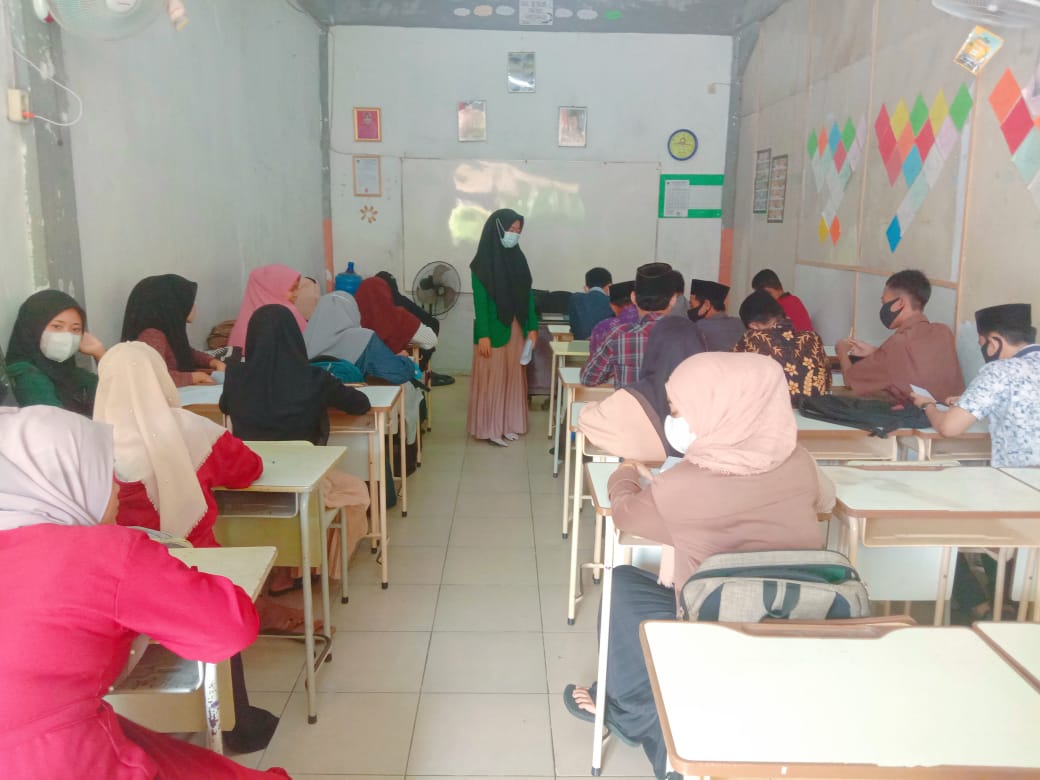 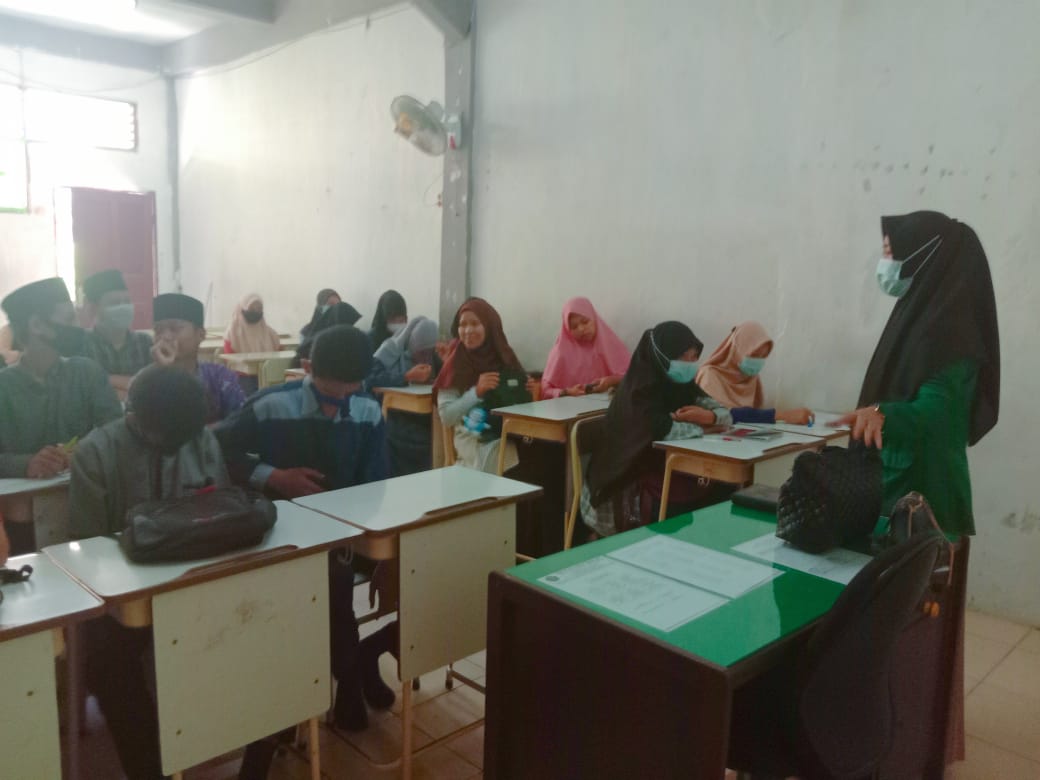 LAMPIRANSILABUSSatuan Pendidikan	: MAS YP HAJI DATUK ABDULLAH Kelas			: X (Sepuluh)Kompetensi Inti	:KI   1  	   :	Menghayati dan mengamalkan ajaran agama yang dianutnya.KI   2     :	Menghayati dan mengamalkan perilaku jujur, disiplin, tanggung jawab, peduli (gotong   royong, kerjasama, toleran, damai), bertanggung jawab, responsif, dan pro-aktif dalam berinteraksi secara efektif sesuai dengan perkembangan anak di lingkungan, keluarga, sekolah, masyarakat dan lingkungan alam sekitar, bangsa, negara, kawasan regional, dan kawasan internasional.KI   3    :	Memahami, menerapkan, dan menganalisis pengetahuan faktual, konseptual, prosedural, dan metakognitif berdasarkan rasa ingin tahunya tentang ilmu pengetahuan, teknologi, seni, budaya, dan humaniora dengan wawasan kemanusiaan, kebangsaan, kenegaraan, dan peradaban terkait penyebab fenomena dan kejadian, serta menerapkan pengetahuan prosedural pada bidang kajian yang spesifik sesuai dengan bakat dan minatnya untuk memecahkan masalah.KI   4    :	Mengolah, menalar, dan menyaji dalam ranah konkret dan ranah abstrak terkait dengan pengembangan dari yang dipelajarinya di sekolah secara mandiri, bertindak secara efektif dan kreatif, serta mampu menggunakan metode sesuai kaidah keilmuan.RENCANA PELAKSANAAN PEMBELAJARAN
(RPP)Satuan Pendidikan	 : MAS YP.HAJI DATUK ABDULLAH
Kelas/Semester	 : X/2
Mata Pelajaran	 : Ekonomi
Topik			 : Manajemen
Alokasi Waktu 	 : 3 jam pelajaranKompetensi IntiKI   1     :	Menghayati dan mengamalkan ajaran agama yang dianutnya.KI   2     :	Menghayati dan mengamalkan perilaku jujur, disiplin, tanggung jawab,                        peduli (gotong   royong, kerjasama, toleran, damai), bertanggung jawab, responsif, dan pro-aktif dalam berinteraksi secara efektif sesuai dengan perkembangan anak di lingkungan, keluarga, sekolah, masyarakat dan lingkungan alam sekitar, bangsa, negara, kawasan regional, dan kawasan internasional.KI   3    :	Memahami, menerapkan, dan menganalisis pengetahuan faktual, konseptual, prosedural, dan metakognitif berdasarkan rasa ingin tahunya tentang ilmu pengetahuan, teknologi, seni, budaya, dan humaniora dengan wawasan kemanusiaan, kebangsaan, kenegaraan, dan peradaban terkait penyebab fenomena dan kejadian, serta menerapkan pengetahuan prosedural pada bidang kajian yang spesifik sesuai dengan bakat dan minatnya untuk memecahkan masalah.KI   4    :	Mengolah, menalar, dan menyaji dalam ranah konkret dan ranah abstrak terkait dengan pengembangan dari yang dipelajarinya di sekolah secara mandiri, bertindak secara efektif dan kreatif, serta mampu menggunakan metode sesuai kaidah keilmuan.Kompetensi Dasar dan Indikator Pencapaian KompetensiTujuan PembelajaranSetelah mengikuti proses pembelajaran, peserta didik diharapkan dapat:Menjelaskan  pengertian manajemen Menjelaskan  unsur-unsur manajemenMenjelaskan  fungsi-fungsi manajemenMenjelaskan  bidang-bidang manajemenMenjelaskan  penerapan fungsi manajemen dalam kegiatan  di sekolahMenerapkan fungsi manajemen dalam kegiatan  di sekolahMenyampaikan laporan tentang rancangan penerapan konsep manajemen dalam kegiatan di sekolah melalui media lisan dan tulisanMateri PembelajaranPengertian manajemen Unsur-unsur manajemenFungsi-fungsi manajemenBidang-bidang manajemenPenerapan fungsi manajemen dalam kegiatan  di sekolahMetode PembelajaranModel Pembelajaran 	: Discovery LearningMetode			: Tanya jawab, wawancara, diskusi dan bermain peranMedia PembelajaranMedia : Worksheet atau lembar kerja (siswa)Lembar penilaianLCD ProyektorAlat/Bahan :Penggaris, spidol, papan tulisLaptop & infocusSumber BelajarBuku Ekonomi Siswa Kelas XBuku LKS Lingkungan setempatLangkah-Langkah Pembelajaran Kegiatan AwalApersepsi (absensi,doa)Pemberian motivasi menggunakan berbagai tayangan dan pertanyaan yang berhubungan dengan pengertian manajemen dan jenjang manajemen.Penyampaian tujuan pembelajaran.Pre tes untuk mengetahui pemahaman awal siswa  tentang pengertian manajemen dan jenjang manajemen.20 menitKegiatan IntiMengamati 	: membaca pengertian manajemen dan jenjang manajemen dalam kegiatan sekolah dengan menggunakan berbagai sumber belajar.Menanya	 : mengajukan pertanyaan pengertian manajemen dan jenjang manajemen dalam kegiatan sekolah.Mengeksplorasi : mengumpulkan data/informasi pengertian manajemen dalam kegiatan sekolah dari berbagai sumber belajar yang relevan.Mengasosiasi	: menganalisis dan menyimpulkan informasi/data serta menentukan hubungannya tentang pengertian manajemen dan jenjang manajemen dalam kegiatan sekolah berdasarkan data/informasi yang sudah dikumpulkan. Mengkomunikasikan : menyampaikan laporan tentang rancangan penerapan pengertian manajemen dan jenjang manajemen dalam kegiatan sekolah dan mempresentasikan dalam bentuk tulisan dan lisan. 100 menitKegiatan Akhir Guru bersama siswa membuat kesimpulan tentang pengertian manajemen dan jenjang manajemen dalam kegiatan sekolah.Guru memberikan tugas individu dan kelompok untuk melakukan penelitian lebih dalam tentang pengertian manajemen dan jenjang manajemen di sekolah.Guru menginformasikan materi pada pertemuan berikutnya. menitPenilaian Hasil PembelajaranPenilaian ObservasiPenilaian observasi berdasarkan pengamatan sikap dan perilaku peserta didik sehari-hari, baik terkait dalam proses pembelajaran maupun secara umum. Pengamatan langsung dilakukan oleh guru. Berikut contoh instrumen penilaian sikapKeterangan :•	BS : Bekerja Sama•	JJ : Jujur•	TJ : Tanggun Jawab•	DS : DisiplinCatatan :1.	Aspek perilaku dinilai dengan kriteria:100 	= Sangat Baik75	= Baik50 	= Cukup25 	= Kurang2.	Skor maksimal = jumlah sikap yang dinilai dikalikan jumlah kriteria = 100 x 4 = 4003.	Skor sikap = jumlah skor dibagi jumlah sikap yang dinilai = 275 : 4 = 68,754.	Kode nilai / predikat :75,01 – 100,00	= Sangat Baik (SB)50,01 – 75,00	= Baik (B)25,01 – 50,00 	= Cukup (C)00,00 –  25,00	= Kurang (K)5.	Format di atas dapat diubah sesuai dengan aspek perilaku yang ingin dinilaiSOAL TES MATERI TENTANG MANAJEMEN Nama 	: Kelas 	: Fungsi manajemen adalah perencanaan, pengorganisasian, pelaksanaan dan pengawasan. Pendapat ini dikemukakan …Henry Fayol                    Ernest DaleKoontz & O’DonnelWilliam NewmanGeorge TerryBerikut yang bukan merupakan prinsip manajemen menurut Henry Fayol adalah …Pembagian kerjaOtoritas atau wewenangKesatuan perintahPenonjolan diriRemunerasiPenggunaan alat perkantoran, pemeliharaan organisasi, dan pengadministrasian kegiatan adalah kegiatan yang merupakan bagian dari..Manajemen keuanganManajemen produksiManajemen pemasaranManajemen administrasiManajemen personaliaPemeliharaan organisasi merupakan ruang lingkup manajemen …PemasaranKeuanganProduksiPersonaliaAdministrasiRincian pekerjaan jelas, waktu pelaksanaan jelas, tujuan menjadi jelas, hal ini merupakan fungsi manajemen …actuatingcontrollingdirectingorganizingplanningFungsi manajemen menurut George Terry yang bertujuan menggerakkan orang-orang agar bekerja sesuaai dengan tujuan yang ditetapkan adalah fungsi manajemen …OrganizingplanningactuatingcontrollinginnovatingAliran manajemen berdasarkan hasil diperkenalkan pertama-tama oleh …Henry FayolGeorge TerryErnest DalePeter DruckerWilliam NewmanUntuk menambah kualitas produksi, maka perusahaan menambah beberapa tenaga ahli dan tenaga fresh graduated, diharapkan mereka mampu berinovasi dan berkolaborasi untuk menghasilkan output yang lebih berkualitas. Unsur manajemen dari ilustrasi di atas adalah …ManMoneyMethodMachineMarketJabatan berikut termasuk dalam tingkatan top level management, kecuali...Presiden DirekturDirekturWakil DirekturChief Executive Officer (CEO)ManagerDua tokoh yang mendapat sebutan Bapak Manajemen Ilmiah dan Bapak Ilmu Manajemen adalah … F.W Taylor dan Henry FayolAdam Smith dan Karl MarxHarold Koontz dan Cyril O DonnellDavid Ricardo dan John Maynard KeynesIrving Fisher dan Robert A.MundellAktivitas utama dari seorang manajer keuangan, kecuali …Membuat keputusan pendanaan keuangan perusahaanMerencanakan dan menganalisa keuangan perusahaanMembuat keputusan investasi keuangan perusahaanMembuat dan mengatur akuntansi keuangan perusahaanMerencanakan keputusan pembagian keuntungan perusahaanMenentukan standart dan tolak ukur prestasi kerja dan melakukan perbaikan terhadap penyimpangan, dalam manajemen merupakan penjabaran dari fungsi …PlanningOrganizingCoordinatingControllingStaffingPak sulaiman memiliki perusahaan perkebunan kelapa sawit mencoba cara baru dalam mengelola lahan perkebunan agar kelapa sawit yang dihasiklan berkembang lebih baik. Usaha Pak sulaiman ini termasuk dalam unsur manajemen …ManMoneyMaterialMachineMathodeFungsi manajemen menurut Henry fayol adalah …Planning, organizing, coordinating, commanding, controllingPlanning, staffing, actuating, directing, controllingPlanning, organizing, staffing, directing, controllingPlanning, staffing, coordinating. directing, controllingPlanning, staffing, commanding, directing, controllingBerikut ini adalah fungsi pengarahan dalam manajemen, kecuali …Memberi motivasiMemberi perintahMengarahkan kegiatanMengoordinasikan kegiatanMencari labaSeorang pemimpin yang memaksakan kehendaknya kepada bawahan merupakan tipe pemimpin …OtoriterDemokratisKompromisLaissez faireMisionarisPenerapan fungsi manajemen dalam kegiatan penciptaan dan penyerahan barang dan jasa kepada konsumen disebut …Manajemen produksiManajemen pemasaranManajemen personaliaManajemen keuanganManajemen administrasi Tahap awal dalam perekrutan tenaga kerja adalah …Disesuaikan dengan produktivitasMenyebarkan informasi ke berbagai media massaDisesuaikan dengan kebutuhan perusahaanDisesuaikan dengan lingkungan lokasi perusahaanDisesuaikan dengan kualifikasi pelamarFungsi manajemen keuangan dilakukan dengan maksud untuk …Mencapai efisiensi penggunaan keuanganMencapai laba maksimalDapat menghitung biayaDapat memperoleh pinjaman dari bankMencapai efektivitas dalam promosiYang bukan merupakan manajemen akauntansi dalam suatu perusahaan adalah …Rencana perekrutan pegawaiPengamanan hartaPengendalian biayaMenghitung rugi-labaMenyusun rencana keuanganKuesioner Motivasi BelajarNama 	:Kelas	:Berikan nilai pada kolom yang tertera dibawah ini yang menunjukkan kebiasaan anda saat proses belajar mengajar di kelas. 4 jika SELALU mengerjakan,3 jika SERING mengerjakan2 jika JARANG mengerjakan1 jika TIDAK PERNAH mengerjakan.Waktu untuk mengisi angket ini adalah 45 menit.Kuisioner Kompetensi Sosial GuruNama Guru			:Guru Mata Pelajaran 		:NIP				:Berikan nilai pada kolom yang tertera dibawah ini yang menunjukkan kebiasaan anda saat proses belajar mengajar di kelas. 4 jika SELALU mengerjakan,3 jika SERING mengerjakan2 jika JARANG mengerjakan1 jika TIDAK PERNAH mengerjakan.Waktu untuk mengisi angket ini adalah 45 menit.3.9 	Mendeskripsikan konsep manajemen. Menjelaskan  pengertian manajemen Menjelaskan  unsur-unsur manajemenMenjelaskan  fungsi-fungsi manajemenMenjelaskan  bidang-bidang manajemenMenjelaskan  penerapan fungsi manajemen dalam kegiatan  di sekolahManajemen Pengertian manajemen Unsur-unsur manajemenFungsi-fungsi manajemenBidang-bidang manajemenPenerapan fungsi manajemen dalam kegiatan  di sekolahMembaca referensi  yang relevan tentang konsep manajemen Mengajukan pertanyaan dan berdiskusi tentang konsep manajemenMenyampaikan laporan tentang rancangan penerapan konsep manajemen dalam kegiatan di sekolah melalui media lisan dan tulisan4.9 	Mengimplementasikan fungsi manajemen dalam kegiatan sekolah.Menerapkan fungsi manajemen dalam kegiatan  di sekolahMenyampaikan laporan tentang rancangan penerapan konsep manajemen dalam kegiatan di sekolah melalui media lisan dan tulisanManajemen Pengertian manajemen Unsur-unsur manajemenFungsi-fungsi manajemenBidang-bidang manajemenPenerapan fungsi manajemen dalam kegiatan  di sekolahMembaca referensi  yang relevan tentang konsep manajemen Mengajukan pertanyaan dan berdiskusi tentang konsep manajemenMenyampaikan laporan tentang rancangan penerapan konsep manajemen dalam kegiatan di sekolah melalui media lisan dan tulisanKompetensi DasarIndikator 	Mendeskripsikan konsep manajemen. Menjelaskan  pengertian manajemen Menjelaskan  unsur-unsur manajemenMenjelaskan  fungsi-fungsi manajemenMenjelaskan  bidang-bidang manajemenMenjelaskan  penerapan fungsi manajemen dalam kegiatan  di sekolah 	Mengimplementasikan fungsi manajemen dalam kegiatan sekolah.Menerapkan fungsi manajemen dalam kegiatan  di sekolahMenyampaikan laporan tentang rancangan penerapan konsep manajemen dalam kegiatan di sekolah melalui media lisan dan tulisanNoNama SiswaAspek Perilaku yang DinilaiAspek Perilaku yang DinilaiAspek Perilaku yang DinilaiAspek Perilaku yang DinilaiJumlah SkorSkor SikapKode NilaiNoNama SiswaBSJJTJDSJumlah SkorSkor SikapKode Nilai1Randi7575507527568,75C2.....................NoPernyataan RentangRentangRentangRentangNoPernyataan 43211.Guru menjelaskan tujuan belajar kepada peserta didik2.Guru memberikan hadiah untuk siswa yang berprestasi3.Guru membangkitkan dorongan pada siswa untuk belajar4.Guru membentuk kebiasaan belajar yang baik5.Guru membantu kesulitan belajar pada siswa secara individu maupun kelompok6.Guru menggunakan metode pembelajaran yang bervariasi7.Guru menggunakan media yang baik dan sesuai dengan tujuan pembelajaran8.Guru memberikan hukuman atau teguran kepada siswa yang melakukan kesalahan pada saat proses belajar mengajar9.Guru memberikan sumber bacaan lain 10. Guru memberikan kesempatan bertanya kepada siswa di akhir pembelajaran 11Guru mampu berkomunikasi baik dengan orangtua siswa maupun masyarakat sekitar12Guru memberikan arahan dalam pembelajaran13Guru melakukan interaksi awal dalam pembelajaran dengan S3B ( senyum, sapa, salam, basmalah)14Guru memberikan tugas di akhir pembelajaran15Guru rutin melakukan evaluasi/quiz16Guru menumbuhkan keceriaan dan antusiasme siswa selama pembelajaran17Guru menggunakan internet sebagai sumber informasi tambahan 18Guru hadir tepat waktu sebelum dimulai nya kegiatan belajar mengajar 19Guru memberikan materi pembelajaran dengan menarik dan mudah dipahami 20Guru memaantau semua siswa sehingga kegiatan pembelajaran tetap kondusif NoPernyataan RentangRentangRentangRentang NoPernyataan 43211.Anda membantu mengem bangkan sikap positif pada diri siswa2.Anda membantu siswa untuk menumbuhkan kepercayaan diri3.Anda menunjukkan kegairahan dalam kegiatan mengajar4.Anda mengemban hubungan pribadi yang sehat dan serasi kepada siswa5.Anda memberikan tuntutan agar interaksi antar siswa terpelihara dengar baik6.Anda berkomunikasi secara profesional guna pengembangan wawasan pengetahuan7.Anda membantu siswa memahami materi pembelajaran 8.Anda bersikap terbuka terhadap siswa demi pengembangan pembelajaran9.Anda memanfaatkan lingkungan sekitar untuk sumber pembelajaran10. Anda menunjukkan sikap adil dan mengasihi terhadap semua siswa11Dalam menjalankan tugas sebagai seorang guru berpegang teguh pada norma agama yang di anut12Anda mempunyai kemampuan berkomunikasi dan berinteraksi secara efektif dan efisien dengan peserta didik baik pada jam pelajaran maupu diluar jam pelajaran13Peserta didik mematuhi segala peraturan yang anda diberikan14Anda memberikan kesimpulan tentang materi di akhir pembelajaran15Hubungan kerja diantara semua guru terjalin dengan harmonis16Anda membantu siswa menyelesaikan masalah dalam pembelajaran17Mengulangi pembelajaran bila ada siswa yang belum mengerti18Anda memberikan arahan secara pribadi kepada siswa yang memiliki nilai rendah 19Anda menerima segala masukan dan pendapat siswa tentang materi pembelajaran 20Anda menunjukkan sikap adil terhadap seluruh siswa